MANDATORY: ALL THE INFORMATION ASKED IN THIS SECTION AND 
A PHOTOCOPY OF YOUR PASSPORTEducationWork experienceWork experience (continued)WTO training undertakenEconometrics knowledgeAdditional information regarding econometrics knowledgeKnowledge of the STATA softwareAdditional information regarding knowledge of the STATA softwareObjectives and expectations of the activityLanguage skillsAdditional information about the activityOfficially nominates:PLEASE CLEARLY INDICATE IF YOU ARE REQUESTING WTO FINANCING FOR THIS CANDIDACY (CHECK THE APPROPRIATE BOX)Details of the official responsible for nominating this candidate:By signing this form, the Candidate and the Nominating Authority certify that all the information included is complete and correctANNEX: CONDITIONS FOR PARTICIPATION IN WTO TECHNICAL ASSISTANCE ACTIVITIESTravel, air-tickets, visas, transit visas, accommodation and subsistence allowancesCountries are implementing very strict visa policies. Please check your Schengen visa and transit visas requirements several weeks in advance. Make the necessary arrangements in your country to obtain them for your full roundtrip. The WTO is not authorized to intervene in this matter and is not responsible for visa fees and other financial issues. You will not be consulted for your travel itinerary. However, your preference will be taken into consideration but is not guaranteed.  The organizers will provide you with a round-trip airplane ticket in economy-class, a terminal expenses allowance, accommodation, and a daily subsistence allowance for the duration of the activity in Geneva (or full board accommodation for regional activities).Administrative and logistical details will be communicated by e-mail to the selected participants directly.Please note that the WTO Secretariat DOES NOT assume financial or any other responsibility for items not explicitly mentioned in this Note as being covered. This means that the WTO Secretariat assumes NO responsibility for, among others, the following items:Expenses incurred in connection with foreign travel formalities (visas, transit visas, taxes, travel to get visas, medical examinations, vaccinations, etc.), expenses during the journey resulting from lack of transit visa or from insufficient passport validity. Salaries of the participants during their participation in the Activity.Travel or other expenses of any additional persons accompanying the participants.Travel, medical or accident insurance, or medical expenses regardless of their cause, during the journey to/from the activity or while attending it, including emergency treatment, hospitalization, ambulance or other transportation, evacuation and repatriation.Loss or damage to the personal effects of the participants during travel or attendance at the Activity.Any modification made by you regarding the hotel booking and the related logistical arrangements.Any personal service or facility you may request during your stay in the hotel where you are accommodated by the WTO, such as: business centre, internet connections, phone calls, room service, laundry, mini-bar or any kind of ground transport.Any modification made BY THE AIRLINE OR BY YOU in connection with the itinerary or the air-tickets issued by the WTO Travel Agency in Geneva.  Any additional fees, charges and/or penalties for the air-ticket modifications WILL BE COVERED BY YOU AND NOT BY THE ORGANIZERS.Any damages made by you to the facilities to which you have access during your stay (i.e. hotel room) which will be your responsibility.I, the undersigned Applicant, declare that I have carefully read this application formand that I accept the aforementioned conditions:THIS COMPLETED FORM SHOULD BE SUBMITTED BY YOUR PERMANENT MISSION/EMBASSY,WITH A PDF COPY OF YOUR PASSPORT TO THE FOLLOWING EMAIL ADDRESS ONLY,AT THE LATEST BY THE DEADLINE MENTIONNED ON PAGE 1logistics.unit@wto.org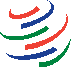 WTO APPLICATION FORMADVANCED COURSE ON THE ECONOMIC ANALYSIS OF TRADE POLICYGENEVA (Switzerland), 24-28 June 2024DEADLINE:  25 March 2024PART ITo be completed by the Applicant in ENGLISH 
(in CAPITAL LETTERS if handwritten)  Mr.  MsSurnameGiven nameBirth date (day/month/year)NationalityTitle/PositionMinistry/Government entityCityCountry/Separate Customs TerritoryMobile phone n°Telephone n°Email addresses*(professional and personal)* Important: all communications, documents and air-ticket will be sent by e-mail.Travel preference, if any (taken into consideration but not guaranteed)What is your highest level of university education?What is your highest level of university education?What is your highest level of university education?What is your highest level of university education?  Doctoral degree  Master's degree  Bachelor's degree  OtherWhat is the field of your highest education?What is the field of your highest education?What is the field of your highest education?What is the field of your highest education?  Economics  Marketing  Econometrics   Statistics / Mathematics  Banking/finance  International law  Business management  Other: please specify:    '                               'Please specify the topic of your doctoral or master thesis, if any:'                                                                                                                                                               'Please specify the topic of your doctoral or master thesis, if any:'                                                                                                                                                               'Please specify the topic of your doctoral or master thesis, if any:'                                                                                                                                                               'Please specify the topic of your doctoral or master thesis, if any:'                                                                                                                                                               'What is your current position?  '                                                                                                                   'What is your current position?  '                                                                                                                   'What is your current position?  '                                                                                                                   'What is your current position?  '                                                                                                                   '  Research economist  Lecturer  Policy analyst  Diplomat  Policy advisor  Trade negotiator  Director/Manager:  Other: please specify:'   '                                'Where is your current position?Where is your current position?Where is your current position?Where is your current position?  Ministry of Trade  Ministry of Foreign Affairs  Ministry of Economy  Ministry of Agriculture  Ministry of Finance  University / 
Research institute  Central Bank  Other: please specify:'   '                                'Please describe briefly your current job responsibilities:                                                                                                                                                               '                                                                                                                                                               '                                                                                                                                                               '                                                                                                                                                               '                                                                                                                                                               '                                                                                                                                                               'Please describe briefly your current job responsibilities:                                                                                                                                                               '                                                                                                                                                               '                                                                                                                                                               '                                                                                                                                                               '                                                                                                                                                               '                                                                                                                                                               'Please describe briefly your current job responsibilities:                                                                                                                                                               '                                                                                                                                                               '                                                                                                                                                               '                                                                                                                                                               '                                                                                                                                                               '                                                                                                                                                               'What kind of trade and/or trade policy analysis, if any, have you conducted recently?What kind of trade and/or trade policy analysis, if any, have you conducted recently?What kind of trade and/or trade policy analysis, if any, have you conducted recently?  Descriptive analysis  Computerized general equilibrium (CGE) analysis  Econometric analysis  Qualitative analysis 
(case studies)  Partial equilibrium analysis  Other: please specify:''	                                              'Please describe briefly the topic(s), data and methodology(ies) used of your recent trade and trade policy analysis, if any:                                                                                                                                                               '                                                                                                                                                               '                                                                                                                                                               '                                                                                                                                                               'Please describe briefly the topic(s), data and methodology(ies) used of your recent trade and trade policy analysis, if any:                                                                                                                                                               '                                                                                                                                                               '                                                                                                                                                               '                                                                                                                                                               'Please describe briefly the topic(s), data and methodology(ies) used of your recent trade and trade policy analysis, if any:                                                                                                                                                               '                                                                                                                                                               '                                                                                                                                                               '                                                                                                                                                               'Have you successfully completed a WTO E-Learning course(s)?  No  YesHave you undertaken other WTO course(s)?  No  YesHave you ever attended a course/program in Statistics/Econometrics? If so in which year?Have you ever attended a course/program in Statistics/Econometrics? If so in which year?  No  Yes in the year '         'What is your current knowledge of theoretical econometrics?What is your current knowledge of theoretical econometrics?What is your current knowledge of theoretical econometrics?What is your current knowledge of theoretical econometrics?What is your current knowledge of theoretical econometrics?  None  Basic  Good  Good  AdvancedWhat is your current knowledge of applied econometrics?What is your current knowledge of applied econometrics?What is your current knowledge of applied econometrics?What is your current knowledge of applied econometrics?What is your current knowledge of applied econometrics?  None  Basic  Good  Good  AdvancedPlease describe briefly how you have acquired your econometrics knowledge:                                                                                                                                                               '                                                                                                                                                               '                                                                                                                                                               '                                                                                                                                                               '                                                                                                                                                               '                                                                                                                                                               '                                                                                                                                                               '                                                                                                                                                               'Please describe briefly how you have acquired your econometrics knowledge:                                                                                                                                                               '                                                                                                                                                               '                                                                                                                                                               '                                                                                                                                                               '                                                                                                                                                               '                                                                                                                                                               '                                                                                                                                                               '                                                                                                                                                               'Please describe briefly how you have acquired your econometrics knowledge:                                                                                                                                                               '                                                                                                                                                               '                                                                                                                                                               '                                                                                                                                                               '                                                                                                                                                               '                                                                                                                                                               '                                                                                                                                                               '                                                                                                                                                               'Please describe briefly how you have acquired your econometrics knowledge:                                                                                                                                                               '                                                                                                                                                               '                                                                                                                                                               '                                                                                                                                                               '                                                                                                                                                               '                                                                                                                                                               '                                                                                                                                                               '                                                                                                                                                               'Please describe briefly how you have acquired your econometrics knowledge:                                                                                                                                                               '                                                                                                                                                               '                                                                                                                                                               '                                                                                                                                                               '                                                                                                                                                               '                                                                                                                                                               '                                                                                                                                                               '                                                                                                                                                               'Do you apply econometrics in your current occupation?Do you apply econometrics in your current occupation?  No  No  YesIf so, please describe briefly the concrete situation(s) in which you apply econometrics in your current occupation:                                                                                                                                                               '                                                                                                                                                               '                                                                                                                                                               '                                                                                                                                                               '                                                                                                                                                               '                                                                                                                                                               '                                                                                                                                                               ' If so, please describe briefly the concrete situation(s) in which you apply econometrics in your current occupation:                                                                                                                                                               '                                                                                                                                                               '                                                                                                                                                               '                                                                                                                                                               '                                                                                                                                                               '                                                                                                                                                               '                                                                                                                                                               ' If so, please describe briefly the concrete situation(s) in which you apply econometrics in your current occupation:                                                                                                                                                               '                                                                                                                                                               '                                                                                                                                                               '                                                                                                                                                               '                                                                                                                                                               '                                                                                                                                                               '                                                                                                                                                               ' If so, please describe briefly the concrete situation(s) in which you apply econometrics in your current occupation:                                                                                                                                                               '                                                                                                                                                               '                                                                                                                                                               '                                                                                                                                                               '                                                                                                                                                               '                                                                                                                                                               '                                                                                                                                                               ' If so, please describe briefly the concrete situation(s) in which you apply econometrics in your current occupation:                                                                                                                                                               '                                                                                                                                                               '                                                                                                                                                               '                                                                                                                                                               '                                                                                                                                                               '                                                                                                                                                               '                                                                                                                                                               ' Please indicate if you understand the following statistical concepts:Please indicate if you understand the following statistical concepts:Please indicate if you understand the following statistical concepts:Please indicate if you understand the following statistical concepts:Please indicate if you understand the following statistical concepts:Standard deviation  No  YesLeast square method  No  YesStudent's t-test  No  YesResiduals  No  YesCoefficient of determination  No  YesHeteroscedasticity  No  YesMulticollinearity  No  YesEndogeneity  No  YesPoisson Pseudo Maximum Likelihood  No  YesHave you ever used the STATA software? If so which version have you used / are you currently using?Have you ever used the STATA software? If so which version have you used / are you currently using?  No  Yes, version: '         'What is your current knowledge of the STATA software?What is your current knowledge of the STATA software?What is your current knowledge of the STATA software?What is your current knowledge of the STATA software?What is your current knowledge of the STATA software?  None  Basic  Good  Good  AdvancedWhat other statistical/econometric software, if any, are you currently using?What other statistical/econometric software, if any, are you currently using?What other statistical/econometric software, if any, are you currently using?What other statistical/econometric software, if any, are you currently using?What other statistical/econometric software, if any, are you currently using?Eviews  Basic  Good  Good  AdvancedGAUSS  Basic  Good  Good  AdvancedR  Basic  Good  Good  AdvancedSAS  Basic  Good  Good  AdvancedSPSS  Basic  Good  Good  AdvancedOther: '                       '  Basic  Good  Good  AdvancedOther: '                       '  Basic  Good  Good  AdvancedOther: '                       '  Basic  Good  Good  AdvancedPlease describe briefly the concrete situation(s) in which you have used the STATA software or any other statistical/econometric software you are proficient with:                                                                                                                                                               '                                                                                                                                                               '                                                                                                                                                               '                                                                                                                                                               '                                                                                                                                                               '                                                                                                                                                               '                                                                                                                                                               'Please describe briefly the concrete situation(s) in which you have used the STATA software or any other statistical/econometric software you are proficient with:                                                                                                                                                               '                                                                                                                                                               '                                                                                                                                                               '                                                                                                                                                               '                                                                                                                                                               '                                                                                                                                                               '                                                                                                                                                               'Please describe briefly the concrete situation(s) in which you have used the STATA software or any other statistical/econometric software you are proficient with:                                                                                                                                                               '                                                                                                                                                               '                                                                                                                                                               '                                                                                                                                                               '                                                                                                                                                               '                                                                                                                                                               '                                                                                                                                                               'Please describe briefly the concrete situation(s) in which you have used the STATA software or any other statistical/econometric software you are proficient with:                                                                                                                                                               '                                                                                                                                                               '                                                                                                                                                               '                                                                                                                                                               '                                                                                                                                                               '                                                                                                                                                               '                                                                                                                                                               'Please describe briefly the concrete situation(s) in which you have used the STATA software or any other statistical/econometric software you are proficient with:                                                                                                                                                               '                                                                                                                                                               '                                                                                                                                                               '                                                                                                                                                               '                                                                                                                                                               '                                                                                                                                                               '                                                                                                                                                               'Are you using the STATA software in your current occupation?Are you using the STATA software in your current occupation?  No  No  YesIf so, please describe briefly the concrete situation(s) in which you have used the STATA software in your current occupation:                                                                                                                                                               '                                                                                                                                                               '                                                                                                                                                               '                                                                                                                                                               '                                                                                                                                                               '                                                                                                                                                               '                                                                                                                                                               '                                                                                                                                                               '                                                                                                                                                               'If so, please describe briefly the concrete situation(s) in which you have used the STATA software in your current occupation:                                                                                                                                                               '                                                                                                                                                               '                                                                                                                                                               '                                                                                                                                                               '                                                                                                                                                               '                                                                                                                                                               '                                                                                                                                                               '                                                                                                                                                               '                                                                                                                                                               'If so, please describe briefly the concrete situation(s) in which you have used the STATA software in your current occupation:                                                                                                                                                               '                                                                                                                                                               '                                                                                                                                                               '                                                                                                                                                               '                                                                                                                                                               '                                                                                                                                                               '                                                                                                                                                               '                                                                                                                                                               '                                                                                                                                                               'If so, please describe briefly the concrete situation(s) in which you have used the STATA software in your current occupation:                                                                                                                                                               '                                                                                                                                                               '                                                                                                                                                               '                                                                                                                                                               '                                                                                                                                                               '                                                                                                                                                               '                                                                                                                                                               '                                                                                                                                                               '                                                                                                                                                               'If so, please describe briefly the concrete situation(s) in which you have used the STATA software in your current occupation:                                                                                                                                                               '                                                                                                                                                               '                                                                                                                                                               '                                                                                                                                                               '                                                                                                                                                               '                                                                                                                                                               '                                                                                                                                                               '                                                                                                                                                               '                                                                                                                                                               'Please indicate if you understand the following expressions:Please indicate if you understand the following expressions:Please indicate if you understand the following expressions:Please indicate if you understand the following expressions:Please indicate if you understand the following expressions:Please indicate if you understand the following expressions:Please indicate if you understand the following expressions:tabulate var1 var2, sum(var3)tabulate var1 var2, sum(var3)tabulate var1 var2, sum(var3)  No  Yesgen var3 = var1 ^2 gen var3 = var1 ^2 gen var3 = var1 ^2   No  Yesdrop if var3 == 0drop if var3 == 0drop if var3 == 0  No  Yesreplace var3 = . if var2 < 0replace var3 = . if var2 < 0replace var3 = . if var2 < 0  No  Yesegen var4 = group(var1)egen var4 = group(var1)egen var4 = group(var1)  No  Yesxi: reg var1 var2 i.var4, noconsxi: reg var1 var2 i.var4, noconsxi: reg var1 var2 i.var4, nocons  No  Yespredict yhat, xbpredict yhat, xbpredict yhat, xb  No  YesPlease indicate if you understand the following commands:Please indicate if you understand the following commands:Please indicate if you understand the following commands:Please indicate if you understand the following commands:Please indicate if you understand the following commands:Please indicate if you understand the following commands:Please indicate if you understand the following commands:cdcdcd  No  Yescodebookcodebookcodebook  No  Yesdestringdestringdestring  No  Yeslocallocallocal  No  Yeslabel varlabel varlabel var  No  Yestwoway linetwoway linetwoway line  No  Yeslog usinglog usinglog using  No  YesPlease indicate if you understand the difference between the following expressions/commands:Please indicate if you understand the difference between the following expressions/commands:Please indicate if you understand the difference between the following expressions/commands:Please indicate if you understand the difference between the following expressions/commands:Please indicate if you understand the difference between the following expressions/commands:Please indicate if you understand the difference between the following expressions/commands:Please indicate if you understand the difference between the following expressions/commands:mergevs.append  No  Yesreshape widevs.reshape long  No  Yesgen var1 = _nvs.gen var1 = _N  No  Yesgen y = 1 if x == 2vs.gen y = x == 2  No  Yescollapse(sum) xvs.egen y = sum(x)  No  Yesreg y a bxvs.xtreg y a bx, fe  No  Yesforvalues i = 1(1)5vs.foreach x in 1 3 5  No  YesWhat are the two main objectives that you would like to achieve by participating in this activity?What are the two main objectives that you would like to achieve by participating in this activity?Objective 1:                                                                                                                                                               '                                                                                                                                                               '                                                                                                                                                               '                                                                                                                                                               '                                                                                                                                                               'Objective 1:                                                                                                                                                               '                                                                                                                                                               '                                                                                                                                                               '                                                                                                                                                               '                                                                                                                                                               'Objective 2:                                                                                                                                                               '                                                                                                                                                               '                                                                                                                                                               '                                                                                                                                                               '                                                                                                                                                               'Objective 2:                                                                                                                                                               '                                                                                                                                                               '                                                                                                                                                               '                                                                                                                                                               '                                                                                                                                                               'Please rank the methodologies you would like to learn in priority from 1 (highest priority) to 5 (lowest priority)?Please rank the methodologies you would like to learn in priority from 1 (highest priority) to 5 (lowest priority)?Rank Nr. : '     'Trade flow indicators (revealed comparative advantages, global value chain participation…)Rank Nr. : '     'Tariff and non-tariff indicators (tariff profile)Rank Nr. : '     'Partial equilibrium analysis (trade policy simulation)Rank Nr. : '     'Structural gravity model of trade (econometric analysis of impact of trade policy on trade)Rank Nr. : '     'General equilibrium analysis with structural gravity model of trade (trade policy simulation)The Advanced Course on the Economic Analysis of Trade Policy will be delivered in English. Therefore, participants are required to have full command of English. By signing this application form the Applicant and Nominating Authority certify that the Applicant has full oral and written command of English.As mentioned in the invitation letter, the candidates' eligibility criteria for this advanced course are as follows:holding a master's degree or PhD in economics or in a related discipline;possessing basic knowledge of econometric techniques;being familiarized with the STATA software;having completed a (E-Learning or face-to-face) WTO training activity and/or having demonstrably commensurate knowledge or professional experience;possessing an excellent ability to communicate in English both orally and in writing.The Organisers reserve the right to select candidates and to decline the candidature of nominees who do not meet the requirements specified above and/or on the basis of the maximum number of funded participants.PART IITo be completed by the Nominating AuthorityThe Nominating AuthorityName of Candidate  to attend the Advanced Course on the Economic Analysis of Trade Policy to be held in Geneva, Switzerland from 24-28 June 2024;   confirms that the candidate has direct responsibility in WTO matters or is involved in trade policy related study, research and teaching, and has full command of English, which would enable him/her to successfully and actively participate in the course; and,  is fully aware that this nomination is subject to the decisions of the WTO Selection Committee and to the conditions described in the Annex to this application, which we have thoroughly read and accepted.YESNOSurnameGiven NameTitle/PositionOrganization/EntityTelephoneEmail addressDate & signature (Candidate)Date, signature & STAMP (Nominating Authority)Date, name, signature of the candidate & stampINCOMPLETE/ILLEGIBLE FORMS, OR FORMS NOT PRESENTED BY THE PERMANENT MISSION,OR PRESENTED BY THE PERMANENT MISSION AFTER THE DEADLINE, WILL NOT BE ACCEPTED